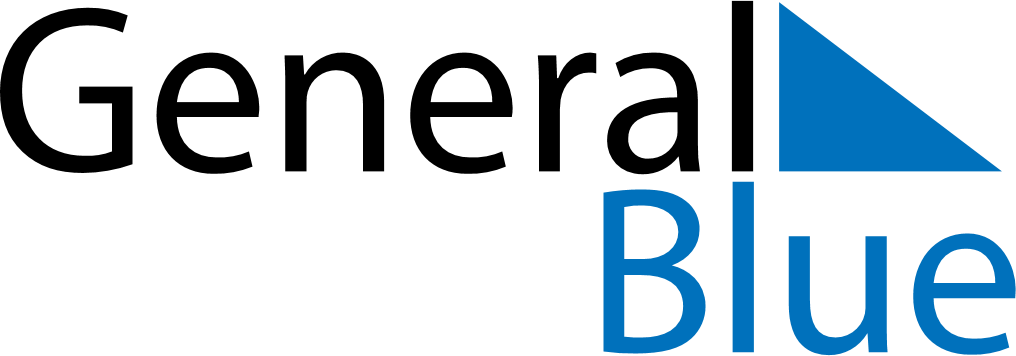 September 2024September 2024September 2024September 2024September 2024September 2024Chetouane, Tlemcen, AlgeriaChetouane, Tlemcen, AlgeriaChetouane, Tlemcen, AlgeriaChetouane, Tlemcen, AlgeriaChetouane, Tlemcen, AlgeriaChetouane, Tlemcen, AlgeriaSunday Monday Tuesday Wednesday Thursday Friday Saturday 1 2 3 4 5 6 7 Sunrise: 6:38 AM Sunset: 7:32 PM Daylight: 12 hours and 54 minutes. Sunrise: 6:38 AM Sunset: 7:30 PM Daylight: 12 hours and 52 minutes. Sunrise: 6:39 AM Sunset: 7:29 PM Daylight: 12 hours and 50 minutes. Sunrise: 6:40 AM Sunset: 7:28 PM Daylight: 12 hours and 47 minutes. Sunrise: 6:40 AM Sunset: 7:26 PM Daylight: 12 hours and 45 minutes. Sunrise: 6:41 AM Sunset: 7:25 PM Daylight: 12 hours and 43 minutes. Sunrise: 6:42 AM Sunset: 7:24 PM Daylight: 12 hours and 41 minutes. 8 9 10 11 12 13 14 Sunrise: 6:43 AM Sunset: 7:22 PM Daylight: 12 hours and 39 minutes. Sunrise: 6:43 AM Sunset: 7:21 PM Daylight: 12 hours and 37 minutes. Sunrise: 6:44 AM Sunset: 7:19 PM Daylight: 12 hours and 35 minutes. Sunrise: 6:45 AM Sunset: 7:18 PM Daylight: 12 hours and 33 minutes. Sunrise: 6:46 AM Sunset: 7:16 PM Daylight: 12 hours and 30 minutes. Sunrise: 6:46 AM Sunset: 7:15 PM Daylight: 12 hours and 28 minutes. Sunrise: 6:47 AM Sunset: 7:14 PM Daylight: 12 hours and 26 minutes. 15 16 17 18 19 20 21 Sunrise: 6:48 AM Sunset: 7:12 PM Daylight: 12 hours and 24 minutes. Sunrise: 6:48 AM Sunset: 7:11 PM Daylight: 12 hours and 22 minutes. Sunrise: 6:49 AM Sunset: 7:09 PM Daylight: 12 hours and 20 minutes. Sunrise: 6:50 AM Sunset: 7:08 PM Daylight: 12 hours and 17 minutes. Sunrise: 6:51 AM Sunset: 7:06 PM Daylight: 12 hours and 15 minutes. Sunrise: 6:51 AM Sunset: 7:05 PM Daylight: 12 hours and 13 minutes. Sunrise: 6:52 AM Sunset: 7:03 PM Daylight: 12 hours and 11 minutes. 22 23 24 25 26 27 28 Sunrise: 6:53 AM Sunset: 7:02 PM Daylight: 12 hours and 9 minutes. Sunrise: 6:54 AM Sunset: 7:01 PM Daylight: 12 hours and 7 minutes. Sunrise: 6:54 AM Sunset: 6:59 PM Daylight: 12 hours and 4 minutes. Sunrise: 6:55 AM Sunset: 6:58 PM Daylight: 12 hours and 2 minutes. Sunrise: 6:56 AM Sunset: 6:56 PM Daylight: 12 hours and 0 minutes. Sunrise: 6:56 AM Sunset: 6:55 PM Daylight: 11 hours and 58 minutes. Sunrise: 6:57 AM Sunset: 6:53 PM Daylight: 11 hours and 56 minutes. 29 30 Sunrise: 6:58 AM Sunset: 6:52 PM Daylight: 11 hours and 54 minutes. Sunrise: 6:59 AM Sunset: 6:51 PM Daylight: 11 hours and 51 minutes. 